  KARTA HROBU	                                           Cintorín: 	Miestny cintorín obce StrážneSprávca cintorínu:	Obec StrážneIDENTIFIKÁCIA HROBU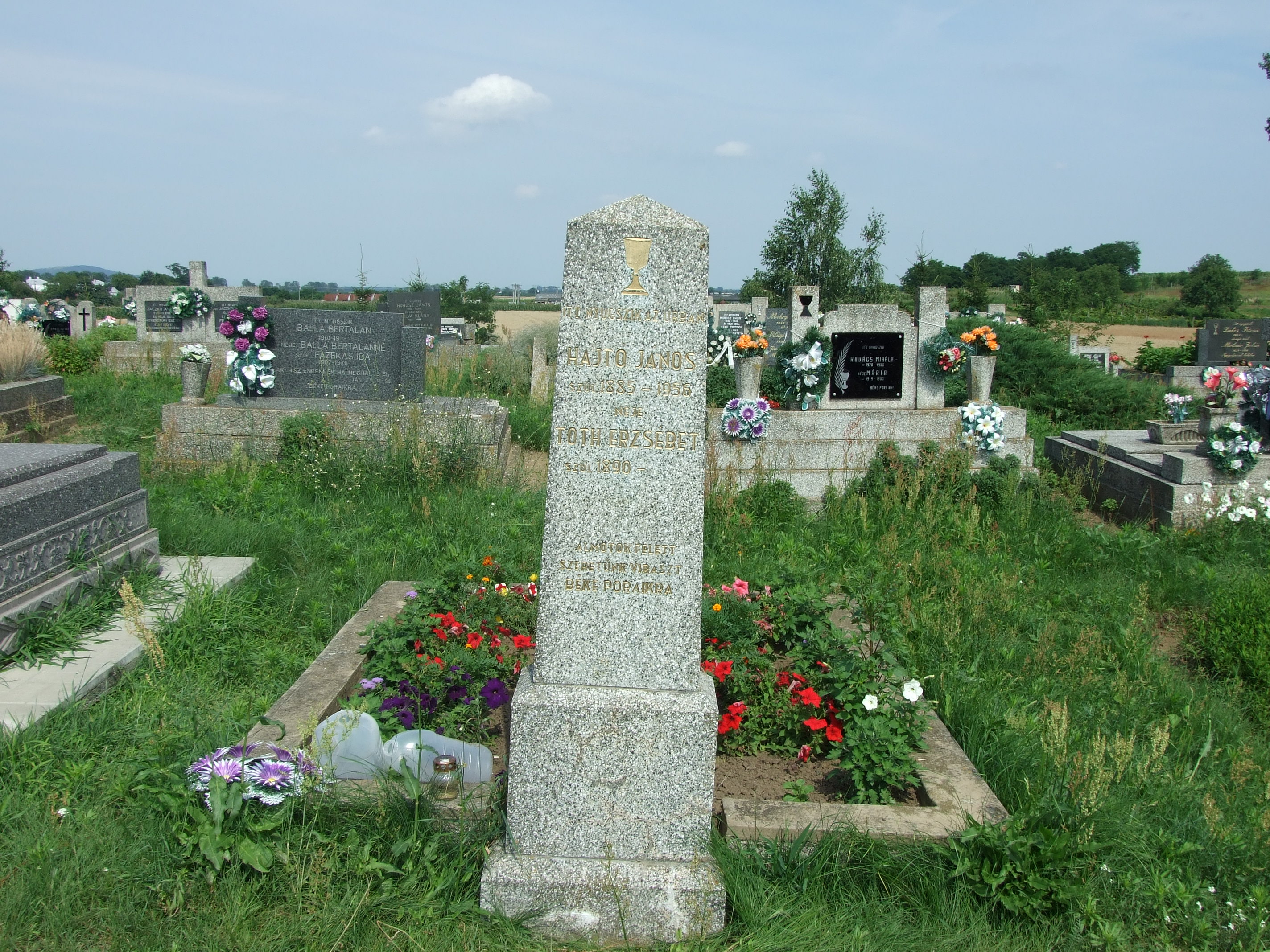 ULOŽENÍ ZOSNULÍNÁJOMCAZMLUVA* HM – hrobové miestoZÁZNAMYPOZNÁMKYSektorB.B.B.Číslo hrobu302302302LokalizáciaE:LokalizáciaN:Rozmery [m]šírka:šírka:1,20Rozmery [m]dĺžka:dĺžka:2,50Plocha hrobu [m2]333Typ hrobujednohrobjednohrobjednohrobZariadenie hrobunáhroboknáhroboknáhrobokPočet [ks]111PriezviskoKočišováMenoMartaRodné priezviskoRáczováDátum narodenia02.04.1958Dátum úmrtia-Dátum uloženiaSpôsob uloženiado zemeHĺbka uloženia [cm]170ChorobaneuvedenáPriezviskoMenoRodné priezviskoDátum narodeniaDátum úmrtiaDátum uloženiaSpôsob uloženiaHĺbka uloženia [cm]ChorobaPriezviskoMenoRodné priezviskoDátum narodeniaDátum úmrtiaDátum uloženiaSpôsob uloženiado zemeHĺbka uloženia [cm]170ChorobaneuvedenáPriezviskoMenoRodné priezviskoDátum narodeniaDátum úmrtiaDátum uloženiaSpôsob uloženiaHĺbka uloženia [cm]ChorobaMenoMartaMartaMartaMartaPriezviskoKočišováKočišováKočišováKočišováUlicaVýchodná 138/22Východná 138/22Východná 138/22Východná 138/22ObecStrážneStrážneStrážneStrážnePSČ076 52076 52076 52076 52ŠtátSRSRSRSRČíslo telefónuPevná linka:Mobil:0915 083 823e-mailČíslo zmluvy302/B302/B302/B302/B302/B302/B302/BUzavreté dňa15.10.202115.10.202115.10.202115.10.202115.10.202115.10.202115.10.2021NájomcaKočišová MartaKočišová MartaKočišová MartaKočišová MartaKočišová MartaKočišová MartaKočišová MartaPoplatok za  hrobové miesto10€Zaplatené do15.10.2031Poplatok za obnovu HM*Zaplatené doExhumácia vykonaná dňaPremiestnenie zosnulého dňaNové hrobové miestoZrušenie hrobu na základeDátum zrušenia hrobu